Федеральное государственное бюджетное учреждение наукиИнститут географии Российской академии наук(наименование научного учреждения)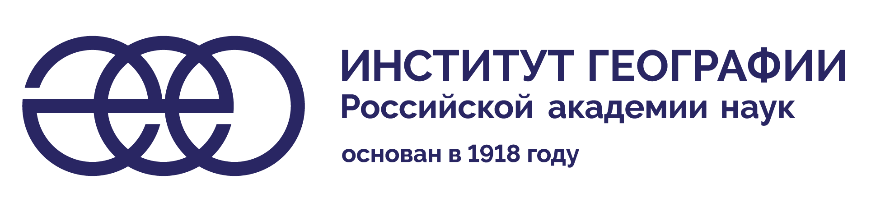 ИНДИВИДУАЛЬНЫЙ ПЛАН РАБОТЫ АСПИРАНТАФамилия, имя, отчество  Чвырева Андрея Александровича	Дата зачисления   1 ноября 2022 года	срок окончания аспирантуры  2025 год	Специальность, по которой проходит подготовку 1.6.20 Геоинформатика, картография 	Тема диссертации  	( заполняется после утверждения темы диссертации на совете с указанием номера и даты протокола)Научный руководитель Кренке Александр Николаевич, к.г.н, н.с. лаборатории  биогеографии	(фамилия, имя, отчество)        __________________________________________________________________________________________________________________________(учёная степень и звание)ОБЪЯСНИТЕЛЬНАЯ ЗАПИСКА К ВЫБОРУ ТЕМЫ ДИССЕРТАЦИОННОЙ РАБОТЫПредполагаемая тема диссертации: Мониторинг использования и деградации земель сельскохозяйственного назначенияНаучная специальность 25.00.35: ГеоинформатикаАктуальность темы диссертации: Процесс мониторинга использования и деградации земель сельскохозяйственного назначения имеет характер государственной важности, в виду того, что в рамках государственного мониторинга земель сельскохозяйственного назначения осуществляются выявление изменений состояния земель, оценка качественного состояния земель, оценка и прогнозирование развития негативных процессов, выработка предложений о предотвращении негативного воздействия на земли, обеспечение органов государственной власти, информацией о состоянии окружающей среды в части состояния земель.Объект исследования: объектом исследования служат земли сельскохозяйственного назначения.Новизна научного исследования: методика дистанционного мониторинга позволит получать свежие актуальные данные по всей территории Российской Федерации с более коротким сроком актуальности данных.Практическое применение: данные, полученные в результате работ могут быть размещены в Единой федеральной информационной системе о земля сельскохозяйственного назначения и землях, используемых или предоставленных для ведения сельского хозяйства в составе земель иных категорий. Целью данной системы является осуществление государственного мониторинга ЗСН, мониторинг плодородия ЗСН, оценка состояния выращиваемых на них сельскохозяйственных культур и структуры севооборотаУТВЕРЖДЕНО УЧЕНЫМ СОВЕТОМ« 	» 	г.протокол № 	ОБЩИЙ ПЛАН РАБОТЫАспирант 	« 	» 	20	г.Научный руководитель 	« 	» 	20	г.РАБОЧИЙ	ПЛАН	1-го года	ПОДГОТОВКИАттестация аспиранта научным руководителем   	Решение Аттестационной комиссии  	РАБОЧИЙ	ПЛАН	2-го года	ПОДГОТОВКИАттестация аспиранта научным руководителем   	Решение Аттестационной комиссии  	РАБОЧИЙ	ПЛАН	3-го года	ПОДГОТОВКИАттестация аспиранта научным руководителем   	Решение Аттестационной комиссии  	РАБОЧИЙ	ПЛАН	4-го года	ПОДГОТОВКИ(для аспирантов без отрыва от работы)Аспирант 	« 	» 	20	г.Научный руководитель 	« 	» 	20	г.Аттестация аспиранта научным руководителем   	Решение Аттестационной комиссии  	Аттестацию утверждаю: 	                                  (руководитель учебного заведения)« 	» 	20	г.Аспирант  	защитил 	(представил к защите) кандидатскую диссертацию на тему   	на Совете  	Руководитель научного учреждения  	« 	» 	20	г.С отрывом от работыЛаборатория, отдел, секторБез отрыва от работы_____________________________________НАИМЕНОВАНИЕ РАБОТЫСрок выполненияПодготовка и сдача кандидатских экзаменов:а) Философия  	_б) Иностранный язык  	_в) Спец. дисциплина  	_Работа над диссертацией:а) Теоретическая работа   	б) Экспериментальная работа   	в) Оформление диссертации   	НАИМЕНОВАНИЕ РАБОТЫОбъем и краткое содержание работыI. Подготовка и сдача кандидатских экзаменов:II. Работа над диссертацией: а) теоретическая работа:б) экспериментальная работа:в) публикация статей:Срок выполненияОтметка о выполнении, оценка или заключение кафедры, отдела, лаборатории или научного руководителяНАИМЕНОВАНИЕ РАБОТЫОбъем и краткое содержание работыI. Подготовка и сдача кандидатских экзаменовII. Работа над диссертацией: а) теоретическая работа:б) экспериментальная работа:в) публикация статей:Срок выполненияОтметка о выполнении, оценка или заключение кафедры, отдела, лаборатории или научного руководителяНАИМЕНОВАНИЕ РАБОТЫОбъем и краткое содержание работыI. Подготовка и сдача кандидатских экзаменовII. Работа над диссертацией: а) теоретическая работа:б) экспериментальная работа:в) публикация статей:Срок выполненияОтметка о выполнении, оценка или заключение кафедры, отдела, лаборатории или научного руководителяНАИМЕНОВАНИЕ РАБОТЫОбъём и краткое содержание работыI. Подготовка и сдача кандидатских экзаменов:а) философия;б) иностранный язык;в) спец. дисциплина.II. Работа над диссертацией: а) Теоретическая работаб) Экспериментальная работав) Публикация статейСрок выполненияОтметка о выполнении, оценка или заключение кафедры, отдела, лаборатории или научного руководителя